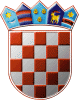 REPUBLIKA HRVATSKAKRAPINSKO – ZAGORSKA ŽUPANIJAGRAD ZLATARGRADSKO VIJEĆEKLASA: 250-01/24-01/01URBROJ: 2140-07-01-24-8Zlatar, 03.06.2024.Na temelju članka 27. Statuta Grada Zlatara („Službeni glasnik Krapinsko zagorske županije“ broj 36A/13, 9/18, 9/20, 17A/21) Gradsko vijeće Grada Zlatara na 24. sjednici održanoj 03.06.2024. godine, donijelo je Z A K LJ U Č A KDaje se potvrda na Izvješće o radu Zagorske javne vatrogasne postrojbe za 2023. godinu, KLASA:021-05/24-01/02, URBROJ:2197-15-01-24-1, od 26. veljače 2024. godine koje je sastavni dio ovog Zaključka, ali nije predmetom objave.PREDSJEDNIKCADanijela FindakDostaviti:Zagorska javna vatrogasna postrojba,Prilog zapisniku,Evidencija,Arhiva.